LaSPACELouisiana Aerospace Catalyst Experiences for Students (LaACES) Program Offered by the Louisiana Space Grant Consortium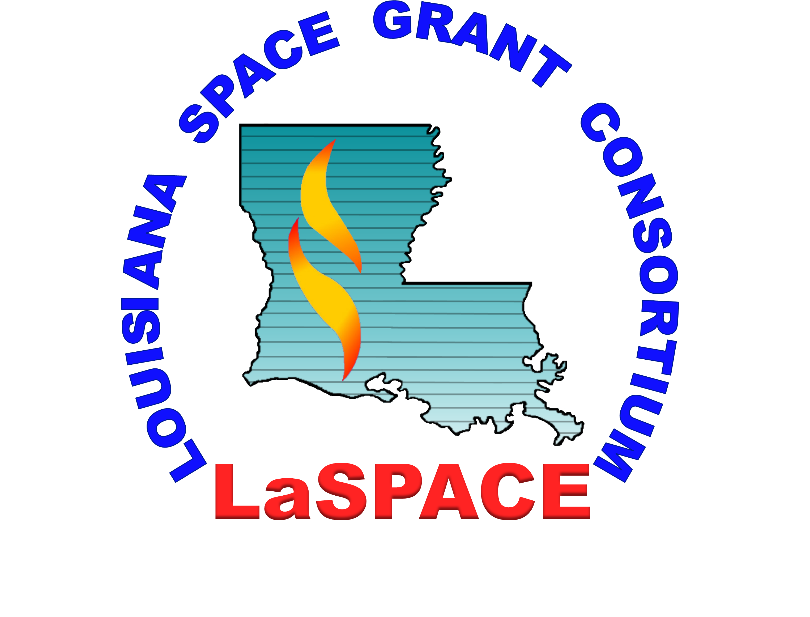 Under the authority of the NASA Space Grant College and Fellowship ProgramLouisiana Space Grant Consortium (LaSPACE)364 Nicholson Hall, Department of Physics and AstronomyLouisiana State University, Baton Rouge, LA  70803225.578.8697 | http://laspace.lsu.edu/ | laspace@lsu.edu  LaACES Program Summary PageAbout the LaACES Program  The Louisiana Aerospace Catalyst Experiences for Students (LaACES) Program runs for a full academic year. During the first semester a series of lectures and hands-on activities help build student skills in basic electronics, sensor interfacing, real-time programming, mechanical development, and project management. The second semester is then devoted to applying these skills to the design, development, fabrication, and flight of a small (~500 gram) balloon payload. Payloads from all student teams are then flown at the end of the academic year under the management of LaSPACE. Independent balloon flights by institutions are not supported under LaACES. Proposed efforts that do not conform to this general model will review poorly.Program Summary Proposals must be signed off on by the Faculty PI and the Designated Institutional Representative for Sponsored Programs at your institution.Award funds can be requested up to $12,000; no strict cost-match is required, but some institutional investment will impact our evaluation. Multiple proposals per institution may be submitted, but no more than one proposal per campus will be funded. LaACES materials (lectures, electronics kits, etc.) are provided to LaSPACE affiliates implementing this program at no additional cost and independent of any funding proposed here. Only flights conducted under the supervision and direction of LaSPACE Management will be considered for funding. Required deliverables include skeetersat and capstone reports, all Design Documents (PDR, CDR, & FRR), security clearance documents, as well as certain testing and payload requirements determined by LaACES management.Please complete the Student Participant List if your student teams have already been identified. Identified students must submit an online LaSPACE Student Participation Form upon recruitment to the project.The final invoices and a final technical report must be submitted to the LaSPACE office within 30 days of the project end date. Photographs and copies of all papers, presentations, and posters generated should be shared with LaSPACE as they occur and collected/referenced in the final report. The final report template is available from the LaSPACE office. Proposal SubmissionsSubmit all properly executed proposals via email as fully searchable pdf documents to laspace@lsu.edu by 11:59 pm on Friday, June 18, 2021. Important Dates: Proposal Release Date: Friday, April 9, 2021Proposal Due Date: Friday, June 18, 2021Anticipated Award Announcements: late June / early July 2021Award Period of Performance: 08/15/2021 - 08/14/2022 LaSPACE General Guidelines Introduction to the Space Grant Program The Louisiana Space Grant Consortium (LaSPACE) is a Designated Consortium in the NASA National Space Grant and Fellowship Program network, which was designed to network colleges, universities, and state education boards with partners in business, industry, and the non-profit sector in order to promote, develop, and strengthen aerospace science, research, technology, education, and awareness. Our mission is “To enhance Space and Aerospace related research, education, and public awareness throughout the State of Louisiana and thereby promote math/science education, training of professionals, and economic development.” LaSPACE promotes scientific research, workforce development, and public outreach to develop and strengthen long-term research capabilities within Louisiana that will make significant contributions to the research and technology Mission Directorates of NASA while supporting the goals of the state. Basis of Authority The Louisiana Space Grant Consortium (LaSPACE) currently comprises Louisiana public and private colleges and universities in addition to business/industry partners and other organizations. The consortium is funded jointly by the National Aeronautics and Space Administration (NASA) and by the Louisiana Board of Regents Support Fund (BORSF). The consortium is administered by the LaSPACE Council, under the aegis of NASA and the Board of Regents. The basis of authority for this and other programs of LaSPACE rests in part on the above funding. It is important, therefore, to note that the implementation of LaSPACE-supported projects must conform to applicable Federal and State regulations, in general, and to the NASA stipulations, in particular.NASA Agency Information NASA 2018 Strategic Plan NASA’s 2018 strategic plan aligns the Agency’s future activities along three strategic themes of Discover, Explore, and Develop, as well as a fourth theme focused on the activities that will enable the Agency’s mission.DISCOVER references NASA’s enduring purpose of scientific discovery.EXPLORE references NASA’s push to expand the boundaries of human presence in space.DEVELOP references NASA’s broad mandate to promote the technologies of tomorrow.ENABLE references the capabilities, workforce, and facilities that allow NASA to achieve its Mission.The complete plan can be downloaded here. NASA VisionTo discover and expand knowledge for the benefit of humanity. NASA MissionLead an innovative and sustainable program of exploration with commercial and international partners to enable human expansion across the solar system and bring new knowledge and opportunities back to Earth.  Support the growth of the Nation’s economy in space and aeronautics, increase understanding of the universe and our place in it, work with industry to improve America’s aerospace technologies, and advance American leadership. NASA Office of STEM Engagement (formerly Office of Education) NASA’s journeys have propelled technological breakthroughs, pushed the frontiers of scientific research, and expanded our understanding of the universe. These accomplishments, and those to come, share a common genesis: education in science, technology, engineering, and math. NASA’s Office of STEM Engagement (OSTEM) delivers tools for young Americans and educators to learn and succeed. OSTEM seeks to:Create unique opportunities for students and the public to contribute to NASA’s work in exploration and discovery.Build a diverse future STEM workforce by engaging students in authentic learning experiences with NASA people, content, and facilities.Strengthen public understanding by enabling powerful connections to NASA’s mission and work.To achieve these goals, NASA’s Office of STEM Engagement strives to increase K-12 involvement in NASA projects, enhance higher education, support underrepresented communities, strengthen online education, and boost NASA's contribution to informal education. The intended outcome is a generation prepared to code, calculate, design, and discover its way to a new era of American innovation.The National Space Grant College and Fellowship Program, from which LaSPACE is derived, is a component of the NASA Office of STEM Engagement’s larger portfolio, managed at NASA Headquarters in Washington D.C., in alignment with the NASA Mission Directorates, and engagement with all NASA centers and facilities. NASA Office of STEM Engagement, and by extension LaSPACE, supports the four strategic goals detailed in the 2018 plan. Research and design work supported by Space Grant or NASA EPSCoR must align with one or more of these strategic goals and corresponding objectives. NASA Mission Directorates (MD)Research and technology priorities are aligned with one or more of NASA’s Mission Directorates:The Science Mission Directorate (SMD) expands the frontiers of Earth science, heliophysics, planetary science, and astrophysics. Using robotic observatories, explorer craft, ground-based instruments, and a peer-reviewed portfolio of sponsored research, SMD seeks knowledge about our solar system, the farthest reaches of space and time, and our changing Earth.The Aeronautics Research Mission Directorate (ARMD) transforms aviation with research to dramatically reduce the environmental impact of flight, and improves aircraft and operations efficiency while maintaining safety in increasingly crowded skies. ARMD also generates innovative aviation concepts, tools, and technologies for development and maturation by the aviation community.The Space Technology Mission Directorate (STMD) pursues transformational technologies that have high potential for offsetting future mission risk, reducing cost, and advancing existing capabilities. STMD uses merit-based competition to conduct research and technology development, demonstration, and infusion of these technologies into NASA’s missions and American industry. This mission directorate is being refocused as a new Exploration Research & Technology (ER&T) organization to support exploration as a primary customer.The Human Exploration and Operations Mission Directorate (HEOMD) leads human exploration in and beyond low Earth orbit by developing new transportation systems and performing scientific research to enable sustained and affordable human life outside of Earth. HEOMD also manages space communication and navigation services for the Agency and its international partners.All NASA subprograms must relate to and support one or more of these directorates. Likewise, all programs supported by LaSPACE must support the NASA organization, align with the NASA Strategic Plan, and support the goals of the Office of STEM Engagement.NASA MD Contacts for University Researchers Science Mission Directorate (SMD)POC: Kristen Erickson, Director, Science Engagement Partnerships Phone: (202) 358-1017, Kristen.Erickson@nasa.govThe Aeronautics Research Mission Directorate (ARMD)POC: Karen L. Rugg, Lead, Communications and Education Phone: (202) 358-2197, karen.l.rugg@nasa.gov  Space Technology Mission Directorate (STMD)POC: Damian Taylor, SBIR and STTR Mission, Directorate Liaison Phone: (202) 358-1432, damian.taylor@nasa.gov  Human Exploration and Operations Mission Directorate (HEOMD)POC: Marc Timm Phone: (202) 358-0373, marc.g.timm@nasa.govNASA Center LiaisonsLaSPACE Program The Louisiana Space Grant Consortium, part of the National Space Grant College and Fellowship Program and in partnership with the Louisiana Board of Regents, supports programs at affiliated academic institutions and other Louisiana organizations that address the NASA mission, federal CoSTEM goals, and state education and economic priorities. LaSPACE programs for Research, Higher Education, Workforce Development, K-12 Teacher Development, and Public Outreach, strengthen the Science, Technology, Engineering, and Math (STEM) education needed for a diverse technical workforce, and develops the research and economic infrastructure to boost Louisiana’s contribution to the aerospace frontier. Goals and Objectives LaSPACE Goals and Objectives are directly aligned with NASA Office of STEM Engagement and National Program Emphases on Diversity, Workforce Development, Community Colleges, Pre-College teacher engagement, Competitiveness, NASA Research Relevance, Industry Relations, and State Government Involvement. The updated LaSPACE 2019 Strategic Plan describes a comprehensive program of Research, Education, and Service via 5 strategic goals, each in line with one or more NASA OSTEM objectives , to (1) Foster aerospace research and education (OSTEM 1.1, 1.2, 2.1, 2.2, 2.4, 3.2), (2) Foster and support hands-on experiential programs for higher education students (2.1, 2.2, 2.3, 2.4), (3) Contribute to pre-college STEM education excellence (1.2, 3.1), (4) Engage and educate the general public (3.1), and (5) Maintain an effective consortium of institutions involved in LaSPACE.  Major objectives for the achievement of these goals includes (1) Support for student and faculty research at consortium institutions, (2) Strengthening interactions between Louisiana aerospace industries, faculty, and students, (3) Increased participation in Space Grant programming with the state’s HBCUs and Community & Technical Colleges, (4) Provide support to undergraduate and graduate students for research, design, and internship opportunities, (5) Engage students in experiential learning environments, (6) Support middle and high school educator training, and (7) Foster informal education and public outreach. Proposals to LaSPACE programs should explicitly support one or more of these seven objectives. LaSPACE Program Administration & Institutional Coordinators General administration and management is the responsibility of the LaSPACE Staff headquartered at Louisiana State University (LSU). Questions about applications to any LaSPACE programs should be directed to the Director or Assistant Director via the general laspace@lsu.edu email address. Unless otherwise directed, all proposals, invoices, reports, and queries should be submitted via email to the program email address (laspace@lsu.edu). LaSPACE Program Office, laspace@lsu.edu, 225-578-8697LSU Department of Physics & Astronomy |364 Nicholson Hall, Baton Rouge, LA 70803T. Gregory Guzik, Director, tgguzik@lsu.edu
Colleen H. Fava, Assistant Director, colleenf@lsu.edu 
Meaghin Woolie, Program Manager, mwooli2@lsu.edu 
Doug Granger, Student Flight Program Manager, dgrang2@lsu.eduAdditionally, all member institutions have appointed an institutional coordinator who sits on the LaSPACE Advisory Council and is available to discuss opportunities and processes related to LaSPACE programs. Contact information for all advisors is provided below. For institutions with a vacancy, contact the program manager listed above.LaSPACE Affiliate Institutional Coordinators LaSPACE Requirements and Restrictions In this section, requirements and restrictions applied to all LaSPACE programs are summarized. Additional requirements and restrictions pertaining to individual programs offered by LaSPACE are detailed later in these guidelines. Public Nature of Applications to LaSPACEOnce an application is received in the LaSPACE office, it becomes public record. Although the staff will not disseminate applications to individuals other than to reviewers, applicants should be aware that, if a request for information is made by the public (e.g., the news media), a copy of the application, by law, must be provided.  Disclosure of Information All LaSPACE programs must conform to applicable Federal, State and NASA regulations and stipulations. This includes annual reporting of award participant information to both the Louisiana Board of Regents and NASA. Part of this information will include both directory information such as name, address, telephone number, date of birth, and demographic information such as gender, ethnicity, and race for all award participants including faculty, staff, and students. Further, LaSPACE outreach includes public dissemination of its supported programs through The Spaceporter Newsletter, the LaSPACE website (https://laspace.lsu.edu/), as well as papers and/or presentations at Space Grant or related Education & Public Outreach conferences. The contents of award reports, including participant names, titles, institution, project summaries, results or conclusions and images, might be included in such public outreach articles. It is not intended that these public articles will disclose directory or demographic information except as aggregated statistical data.Diversity It is a national priority to increase diversity in Science, Technology, Engineering, and Mathematics (STEM), from university students, faculty, and staff to industry employees. Traditionally, minority groups and women have been under-represented in the STEM disciplines as students and faculty as well as in the workplace after graduation. LaSPACE is committed to addressing this priority and utilizing its programs, to the degree possible, to increase the diversity among its awardees. All proposers are encouraged to help recruit diverse participants to their proposed projects. Animal Use Any project proposing the use of an animal model for validation must include a local IACUC approval letter, fully signed, which specifies a validity period longer than the proposed project period. Failure to obtain the Institutional Animal Care and Use Committee’s approval in advance, is grounds for returning the proposal unreviewed.  Attach the IACUC material as an additional appendix.Human SubjectsProjects that involve human subjects are not acceptable for this program.Eligibility PI must be associated with a LaSPACE affiliated institution. PI must be a research or tenure-track faculty member or designated institutional representative recognized by LaSPACE. All NASA funded participants must be U.S. citizens. Additional, or altered, restrictions may apply to specific programs. Concurrent, Overlapping, and Consecutive AwardsPIs may hold more than one LaSPACE Award concurrently with some restrictions. First, no student may be funded simultaneously via multiple awards in the scholarship/fellowship programs (Internships, GSRA, LURA, & HIS programs). Consecutive, non-overlapping awards in these program areas may be issued to exceptional students in the midst of extended research. Proposals for additional year(s) of funding may be submitted if 1) the previous period of performance has recently passed or is 60 days or less from completion, 2) must explicitly reference the completion of proposed tasks from the current/previous award within the new proposal, 3) must include a final report, or preliminary final report if still in progress, in an appendix, and 4) must clearly state the objectives and goals for the new proposal differentiating said goals from the prior work. BudgetingCapital Equipment purchases, Tuition, and Foreign Travel are, in general, not allowable costs. Disbursement of FundsLaSPACE Award fund distribution will be managed by the applicant's college or university, either via a cost-reimbursable subcontract if the applicant is at an affiliate other than LSU, or by transfer of funds from LaSPACE to the applicant's department for projects at LSU. The institution/department will assume responsibility for administering, distributing, and documenting costs charged to this program.  Period of PerformanceUnless otherwise stated, LaSPACE programs have a default period of performance of no greater than 12 months. Shorter periods of performance may be proposed, or even required by the LaSPACE office, to meet any requirements or restrictions related to the parent grant. A proposed period of performance is provided for each program cycle on the summary page; proposers may request a different period within 60 days from our proposed start date, unless otherwise indicated. No cost extensions (NCEs) for ongoing projects may be submitted to the LaSPACE program office no later than 60 days before the initial project end-date. All NCE requests must include a status report which addresses all accomplishments made to-date on the project (including all publications, proposals, presentations, patents, etc), where the project is in relation to the originally proposed end date, reasons why the project has been delayed, and a proposed plan for completing the project. This status report must also identify all participants on the project (students, post-docs, faculty, and staff). Louisiana Aerospace Catalyst Experiences for Students (LaACES) Program Application GuidelinesAbout the LaACES Program The Louisiana Aerospace Catalyst Experiences for Students (LaACES) Program runs for a full academic year. A Student Balloon Course (SBC) curriculum has been developed by the LaSPACE team to guide the participants throughout the course of the program. Funded teams must use the SBC materials while participating in this program. During the first semester a series of lectures and hands-on activities help build student skills in basic electronics, sensor interfacing, real-time programming, mechanical development, and project management. The second semester is then devoted to applying these skills to the design, development, fabrication, and flight of a small (~500 gram) balloon payload. The payload development process is monitored by requiring the students to document and orally defend their progress during four (4) reviews (Pre-PDR, PDR, CDR, FRR). Payloads from all student teams are then flown at the end of the academic year under the management of LaSPACE. The payloads are flown to 100,000 feet using a helium-filled latex sounding balloon launched from the NASA Columbia Scientific Balloon Facility (CSBF) in nearby Palestine, Texas. Following flight the students present their results to an audience of CSBF engineers, technicians, and staff, as well as students and faculty mentors from participating peer institutions. Independent balloon flights by institutions are not supported under LaACES and only flights under the supervision and direction of LaSPACE Management will be considered for funding. Proposed efforts that do not conform to this general program model will review poorly.Background and Objectives The State of Louisiana's prime goal is to develop a well-trained, technical workforce capable of moving the state forward in R & D, attracting high tech industries, and promoting economic development. This is precisely what NASA desires and what LaSPACE is working to achieve. The core focus of the LaSPACE program continues to be student involvement in genuine scientific research and engineering projects. The long-term goals of LaACES are to 1) attract new students to aerospace related science and engineering programs, 2) provide students with a background to develop and manage modern aerospace projects, 3) give students practical experience with sensors, electronics, and “spacecraft” systems, 4) assist in retaining these students by exciting their imagination and fostering their innate curiosity, and 5) disseminate this program to institutions across Louisiana.LaSPACE institutions that wish to initiate, or continue, a LaACES program on their campus should use this document as a guide for preparing a proposal to LaSPACE. Note that: LaACES materials (lectures, electronics kits, etc) are provided to LaSPACE affiliates implementing this program at no additional cost and independent of any funding proposed here. However, even unfunded participating teams are required to participate in the Pre-PDR, PDR, CDR, & FRR reviews, as well as adhere to testing and structural requirements to be able to fly their payloads. PI Eligibility Proposals to the LaACES RFP may be submitted only by an authorized individual at a LaSPACE affiliate academic institution. This person becomes the project’s Principal Investigator (PI) and is responsible for administering the ballooning course lectures, monitoring the student teams as they develop their payloads, ensuring all project deliverables are completed correctly (Team Contract, PDR, CDR, FRR, Science Report) and managing the team’s participation in the May launch. Institutions may submit more than one proposal per campus, but no more than one proposal per institution will be funded. Proposal Due DateLaACES proposals must be completed with all institution approvals and submitted via email as a fully searchable pdf document to laspace@lsu.edu by 11:59 pm on Friday, June 18, 2021. Award FundsLaACES awards are capped at $12,000 with only one award per campus per academic year. We anticipate selecting 4 to 6 applications for award. The proposal may include wage support for personnel (including students), funds for travel to launch, and costs for materials, supplies, and support for constructing/testing student payloads and analyzing flight data. A strict cost-share is not required, but some institutional investment will be reviewed favorably. Only one LaACES project per campus will be awarded, though a single award may support more than one student team. DeliverablesThroughout the course of the LaACES program, there will be several deliverables that are required for participation. Teams that fail to meet these deliverables will not be allowed to fly. Flight groups will be required to submit four (4) documents to LaSPACE management for review. Comments will be returned to the teams and it is expected that these comments will be implemented into future versions of the design documents.  One Day LaACES Training Session:  A one day Zoom-based webinar training session will be conducted by LaACES staff in August 2021 (date to be announced) that will explain and illustrate the LaACES Student Ballooning Course (SBC), which includes lecture presentations, activities, and hardware materials that each institution will use to run a LaACES program. The SBC has been developed, field proven, and updated as necessary over the last 16 years and has been shown to be effective in preparing a student team to successfully progress through the project reviews and develop an operational balloon payload. The latest version of the SBC includes an Arduino Mega controller, the custom “MegaSat” temperature / pressure / humidity / gyroscope / accelerometer / real-time clock shield, and the Adafruit Ultimate GPS Logger shield and all associated training materials. Attendance at this Training Session will be required for the Faculty Advisor and one other leader from each institution planning to participate in LaACES 2021-2022 regardless of LaSPACE funding status. SBC kits will only be distributed to those institutions that attend this session. Further details about this session will be distributed during summer 2021.Weekly Lectures & Activities. All student teams are expected to participate in the lecture and activity sessions held throughout the fall semester and part of the spring semester, whether via live stream on Tuesday and Thursday evenings from 6 to 8 pm, via retroactive viewing of recorded sessions, OR via campus-based instruction led by the institutional PI of the local LaACES project. Regardless of method, the LaACES curriculum must be implemented. SkeeterSat Report. Early in the semester students will be required to generate a short report based on the SkeeterSat circuit project. LaSPACE management provides the guidelines for this report and each student must write an individual report. The final version of the report after review by local instructors shall be turned in to LaSPACE. This document is usually due mid-October; however, a final due date will be announced during the LaACES Training Session in August.First Semester Capstone Report. At the end of fall semester students will combine the basic programming and electronics skills learned to build and calibrate a simple temperature and pressure circuit. Students will then write up a report on this process. LaSPACE management provides the guidelines for this report and each student must write an individual report. This document is usually due mid-December; however, a final due date will be announced during the LaACES Training Session in August.Pre-Preliminary Design Review (Pre-PDR) Document:  The Pre-PDR document details the initial investigative steps for the design of the project. This document focuses on the payload mission goal, science background, objectives, and requirements and technical background, objectives, and requirements. Successful completion of this document will demonstrate the team’s understanding and knowledge of their scientific area of study and significantly improve the chances of a successful payload development effort by the student team later in the academic year. LaSPACE management provides a template for this plan and requires the submitted document to adhere to the format presented in the template. This document must be submitted only internally to the campus PI. LaSPACE will not review these, but expects institutions to manage the process. Preliminary Design Review (PDR) Document:  The PDR includes all the results of the preliminary design phase of the project. The PDR should present a basic understanding of the goals and objectives of the project, the science background and requirements, a Preliminary System design, conceptual hardware and software designs, preliminary task list and work schedule including information on resources and long-lead items, and a preliminary risk assessment and management plan. LaSPACE management provides a template for this plan and requires the submitted document to adhere to the format presented in the template. This document is usually due in February; however, a final due date will be announced during the LaACES Training Session in August.Security Clearance Document. Project PIs must complete and submit a security clearance document for their flight teams upon request. This document must include all individuals intending to attend the May flight. A form will typically be distributed to PIs in February with a due date in March. Critical Design Review (CDR) Document:  The CDR represents the end of the critical design phase of the project. The CDR is a continuation of the documentation provided in the PDR. As such, all comments provided in the PDR reviews must be addressed. In addition, the CDR should present the final designs of the project through analysis, breadboarding, prototyping, and testing. The CDR should also include finalized task lists, schedule, testing and calibration procedures, budgets, pre- and post- flight operations, and updated risk assessment and management plans. LaSPACE management provides a template for this plan and requires the submitted document to adhere to the format presented in the template. This document is usually due at the end of March; however, a final due date will be announced during the LaACES Training Session in August.Thermal Vac Test / Analysis. Student teams will be expected to produce a flight-ready payload in April for testing and analysis at LSU. Teams will spend the entire day at LSU culminating with a quick analysis of their payload’s functionality and presentation to the group documenting their findings and any corrective actions required in advance of the May flight.Flight Readiness review (FRR) Document:  The FRR represents the end of the system testing phase of the project and the group should have a flight ready payload. The FRR is a continuation of the documentation provided in the PDR and CDR. As such, all comments provided in the CDR reviews must be addressed. The FRR should present a payload that has survived all system testing and is ready to be connected to the flight string. This document must include documentation and results of all testing and calibrations, provide evidence that the payload is safe and will perform properly, describe procedures for checkout, integration with flight vehicle, and mission operations, and identify any outstanding issues that need to be addressed prior to flight. All sections of the template should now be completed. LaSPACE management provides a template for this plan and requires the submitted document to adhere to the format presented in the template. This document is usually due at the end of April; however, a final due date will be announced during the LaACES Training Session in August. In addition, this document should be used to create the FRR presentation that all teams must present to CSBF and LaSPACE management on the first day of flight operations during the annual launch trip. Science Results or Failure Analysis Presentation:  After the flight, all teams will be required to present their science results or a failure analysis to CSBF attendees, other flight groups, and LaSPACE management. This is a 15-20 minute presentation with time for questions. Presentations occur on the last day of the flight campaign.   Final Deliverables At the end of the project, two final reports are required:  the Final Technical Report and the Final Financial Report (Last invoice marked “final”). These reports are due within 30 days of the subcontract expiration date.The Final Technical Report will be a multi-page write-up that is suitable for transmission to NASA and BOR. This report must follow the guidelines provided by the LaSPACE office and should describe the activities undertaken, the participants, and your assessment, as Principal Investigator(s), of the success of the venture, the impact that it had (or will have), any follow-on proposals in preparation/submitted and any further plans for a continuation of this or similar projects. Photographs of and testimonials from student participants should be incorporated. An updated Student Participant List must be included. This report shall be submitted to LaSPACE office (laspace@lsu.edu) via email.  LaACES Proposal Requirements & Format LaACES proposals should be submitted as fully searchable pdf documents via email to laspace@lsu.edu. Proposals must include the following completed sections in the order presented:LaSPACE Cover PageProposed Project Summary FormPrior LaSPACE Awards FormProposal Narrative (not to exceed 6 pages)Description of proposed science/engineering project and payload instrument concept.Plan for implementing the student ballooning course (part of a course, extracurricular activity), the resources, facilities, and personnel available to support the project, and a table of major milestones (including the required deliverables) for completion of the project (a schedule of dates will be provided at the August training session). If this is an ongoing project, include a summary of prior experience and explain how this year’s team will build upon the experience of previous years. Plan to recruit and retain student participants in the program (If students have already been recruited at the time of the proposal, include a completed Student Participant List as an appendix). NASA Media Release Form (completed by PI and all identified student participants)Anticipated outcomes for student learning and development and benefits to your department and institution.Budget LaSPACE Budget Form Budget Justification: narrative explanation of all costs. Note: It is hoped that for a student team award of this type, your institution will be willing to forego some or all of the indirect charges. Waived indirect may (should) be used as institutional matching funds.Principal Investigator Short CV (1-2 pages) LaACES Evaluation Criteria Each proposal will be evaluated using the following evaluation form. LaACES Evaluation Form AttachmentsRequired Proposal Forms  Required Forms for Proposal All proposals submitted to LaSPACE must use the forms included following this page. Proposals not using these forms may be rejected without review. Cover SheetProposed Project Summary Prior LaSPACE Awards Proposal Budget Form Student Participant List (online form completion certification)NASA Media Release Form (completed by PI and all identified student participants)LaSPACE LaACES Program Proposal Cover Sheet1.	Title of Proposed Project:	2.	Principal Investigator:				(Name)	(Highest Degree Earned)	(Citizenship)		(Department)3.	Institution of Higher Education:	4.	Address:			(Street Address/P.O. Box Number)		(City, State)	(Zip Code)5.	Telephone:	  FAX:		E-mail:		6.	Date of Submission:  			7.	Total Funds Requested:    $	  Institutional Match:    $	**************************************************************************Certification of Compliance with Applicable Executive Orders and U.S. Code: By signing and submitting this proposal, the signatories certify that the statements made in this proposal are true and complete to the best of their knowledge; they agree to comply with LaSPACE award terms and conditions if an award is made as a result of this proposal; and the institution and proposed project are in compliance with all applicable Federal and State laws and regulations including, but not limited to, Executive Order 12549, Debarment and Suspension, 34 CFR Part 85, Section 85.510, Participant's responsibilities; Non-Discrimination; Certification against Lobbying imposed by section 1352, title 31, U.S. Code; Compliance with China Funding Restriction as detailed in Public Laws 112-10 Section 1340(a) and 112-55, Section 539; ACORN Compliance in accordance with 534 of the Consolidated and Further Continuing Appropriations Act of 2012 (Pub. L.112-55); and does not have a federal tax liability or federal felony conviction (sections 544 and 543 of Public Law 112-55).  8.	Signature of Principal Investigator:	9.	Name of Authorized Institutional Rep:	10.	Signature of Authorized Institutional Rep:	11. 	Date Signed: __________________________________________________________Proposed Project Summary Prior LaSPACE Awards (Limit this list to the last 5 years)For each prior LaSPACE award, as a PI or a Co-I please provide the following:1.	Project Title:  	2.	Dates:  		3.	Was a final technical report submitted?  ______YES     ______NO*	If no, explain: 4.	Did a proposal to a funding agency result?  ______NO     ______YES	If yes,		Agency:				Title:				Date:				Status:	______Funded     ______Declined     ______Pending(Add additional pages as necessary.)LaSPACE Proposed Budget Form Include this form in your proposal. Be sure to only ascribe funds to categories explicitly open to the program area to which you are applying. Following this form, include a detailed narrative explanation of all proposed costs. Proposal Title: _________________________________________________________________Principal Investigator: ___________________________________________________________Institution: ____________________________________________________________________*Must be certified on all financial billings/reports. Student Participant List Student Participant List must be completed and online demo forms filled out in advance of submitting this application. If students are to be selected after award, you must commit to completing these forms as soon as students are recruited to the project and submit a completed table to laspace@lsu.edu as soon as students have completed their online forms. Link to Undergraduate Student Participation FormLink to Graduate Student Participation Form    Check this box to confirm that all students listed above have completed an online participant form.     Check this box to commit that all recruited students will complete the online form as soon as they are recruited. Online Student Participant Form Guidance (applicable to all submissions):Please provide the following guidance to students completing the online participant form.The online form should be completed and submitted by all student participants. Upon completion of the form, students will see an option to “print or get PDF of answers.” It is recommended that students save a copy of their answers to their local device for their own records. The Faculty Advisor/ Mentor (question 12) should be the PI who is submitting this proposal. Please provide the students with your office phone number and email address to input.The Program (question 15) should be the program for which students are currently applying/participating in. If working under multiple LaSPACE projects, students will submit a demographic form for each separate project.The Project Start Date (question 16) should be 8/15/2021 for students under this current proposal submission.The Participating Semester(s) should be the “Fall 2021, Spring 2022, Summer 2022” option.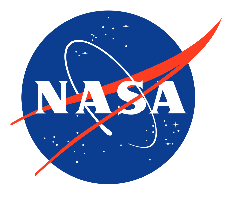 I, , hereby give permission to be interviewed, photographed, and/or videotaped. I understand and agree that the text, photographs, and/or videotapes thereof containing my name, likeness, and voice, including transcripts thereof, may be used in the production of instructional, promotional materials, and for other purposes that NASA deems appropriate; and such materials may be distributed to the public and displayed publicly one or more times and in different formats, including but not limited to, websites, cablecasting, broadcasting, and other forms of transmission to the public. I also understand that this permission to use the text, photographs, videotapes, and name in such material is not limited in time and that I will not receive any compensation for granting this permission.I understand that NASA has no obligation to use my name, likeness, or voice in the materials it produces, but if NASA so decides to use them, I acknowledge that it may edit such materials. I hereby waive the right to inspect or approve any such use in advance or following distribution or display.I hereby unconditionally release NASA and its representatives from any and all claims and demands arising out of the activities authorized under the terms of this agreement.By signing below, I represent that I am of legal age, have full legal capacity, and agree that I will not revoke or deny this agreement at any time.I have read the foregoing and fully understand its contents.Accepted by:Signature:  Date: Address: Cell Phone: Email Address: Name and Location of Event: Media related to a NASA Space Grant / NASA EPSCoR 2021 ProjectNote: This release pertains to my likeness captured by LaSPACE / LA NASA EPSCoR program staff and/or funded participants, as well as media I submit to the LaSPACE Management office documenting experiences related to this Project. This release is valid for all documentation submitted or released for the duration of the project.  This waiver gives LaSPACE/ LaNASA EPSCoR team, LSU, the LA BoR, & NASA permission to share my likeness.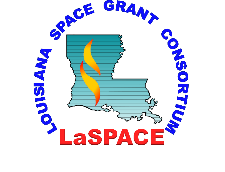 Ames Research Center, Krisstina Wilmoth Education Specialist Phone: (650) 604-6137 Krisstina.Wilmoth@nasa.gov Kennedy Space Center, Jeffrey A. KohlerTechnology Transfer Office Phone: (321) 867-2462 Jeffrey.A.Kohler@nasa.govArmstrong Flight Research Center, Krisstina Wilmoth Education Specialist Phone: (650) 604-6137 Krisstina.Wilmoth@nasa.govLangley Research Center, Kim Brush LaRC OSTEM Integration Manager Phone: (757) 864-6454Kimberly.M.BBrush@nasa.gov  Goddard Space Flight Center, James L. Harrington Computer Research and Development                       Phone: (301) 286-4063James.L.Harrington@nasa.gov Glenn Research Center, Mark David Kankam, Ph.D. University Affairs Officer Phone: (216) 433-6143 Mark.D.Kankam@nasa.gov  Jet Propulsion Laboratory, Linda Rodgers or Petra KneisslUniversity Programs Administrators Linda Phone: (818) 354-3274 Linda.L.Rodgers@jpl.nasa.gov  Petra Phone: (818) 201-8805Petra.A.Kneissl-milanian@jpl.nasa.govMarshall Space Flight Center, Frank Six University Affairs Officer Office of Academic Affairs (HS30) Phone: (256) 961-0678 Norman.F.Six@nasa.gov  Johnson Space Center, Kamlesh Lulla Director, University Research Collaborations and Partnership Office Phone: (281) 483-3065 Kamlesh.P.Lulla@nasa.gov Stennis Space Center, Mitch Krell, Ph.D. Data AnalysisPhone: (228) 688-1821Mitch.Krell@nasa.gov Baton Rouge Community College (BRCC)Sandra Guzman guzmans@mybrcc.edu225-216-8213BREC / Highland Road Park Observatory (HRPO)Christopher Kerseyobservatory@brec.org225-768-9948Cain Center for STEM Literacy (Cain Center)Frank Neubranderfneubr1@lsu.edu225-578-4082Delgado Community College (DCC)Raymond Duplessisrduple@dcc.edu504-671-6419Dillard University (Dillard)Abdalla Darwish adarwish@dillard.edu504-816-4840Grambling State University (GSU)Matthew F. Warewaremf@gram.edu318-274-2391Louisiana Arts and Science Museum  (LASM)vacantvacantvacantLa Board of Elementary & Secondary Education (BESE)Ann WilsonAnn.wilson@la.gov 225-342-0140Louisiana Board of Regents (BOR)Jessica Patton jessica.domingue@la.gov225-342-4253Louisiana Business and Technology Center (LBTC)Roy Kellerrkeller@lsu.edu225-578-3985Louisiana Public Broadcasting (LPB)Christina Meltoncmelton@lpb.org225-757-4215Louisiana State University and A&M College (LSU)  Stephen D. Becksdbeck@lsu.edu225-578-5833Louisiana State University at AlexandriaGerard Dumancasgdumancas@lsua.edu318-427-4436Louisiana State University Agricultural Center (LSU-Ag) Wade Baumgartnerwbaumgartner@agcenter.lsu.edu225-578-7742Louisiana State University Health Sciences (LSUHSC)Lynn Harrisonlclary@lsuhsc.edu 318-675-4213Louisiana State University of Shreveport (LSU-S)Urska Cvekurska.cvek@lsus.edu 318-795-4266Louisiana Tech University (LaTech)Mary Caldorera-Mooremcmoore@latech.edu318-257-2207Loyola University (Loyola)Martin McHugh mmchugh@loyno.edu504-865-2451McNeese State University (McNeese)Ning Zhangnzhang@mcneese.edu337-475-5873National Center for Biomedical Research & Training (LSU-NCBRT)Jason Krausejkrause@ncbrt.lsu.edu225-578-0285Nicholls State University (Nicholls)Matt Marlowmatthew.marlow@nicholls.edu985-448-4576Northshore Technical Community College (NTTC)Chuck Crabtreecharlescrabtree@northshorecollege.edu985-545-1231Northwestern State University of Louisiana (NSULA)Anna Dugasdugasa@nsula.edu318-357-5519Nunez Community College (NCC)Andreas Pashosapashos@nunez.edu 504-278-6287River Parishes Community College (RPCC)Esperanza Zenonezenon@rpcc.edu225-743-8713SciPort Louisiana’s Science Center vacantvacantvacantSoutheastern Louisiana University (SELU)Gerard Blanchardgerard.blanchard@selu.edu985-549-2159Southern University and A & M College (SUBR) Michael Stubblefieldmichael_stubblefield@subr.edu225-771-5231Southern University of New Orleans (SUNO)Illya Tietzelitietzel@suno.edu504-286-5111Tulane University (Tulane)Mark J. Finkfink@tulane.edu504-862-3568University of Louisiana at Lafayette (ULL)Afef Fekihafef.fekih@louisiana.edu337-482-5333University of Louisiana at Monroe (ULM)Ken Leppertleppert@ulm.edu318-342-1918University of New Orleans (UNO)Matthew Tarrmtarr@uno.edu504-280-1038Xavier University of Louisiana (Xavier)Ashwith K. Chilveryachilver@xula.edu 504-520-5149Institution PI NameProposal TitleFunding RecommendationProposal Formatting and Required ContentsAll sections are present and in the right orderRelevance to & Alignment with NASAClearly aligned to a NASA Mission Directorate and prioritiesOverall Quality of ProposalClarity & quality of the proposed work and key personnelEvidence of Likely Completion of the ProjectManagement and task plan is detailed and specific and is in-line with required deliverables; evidence of past success.Contribution to Diversity (not just student and faculty participation, but institutions & disciplines)LaSPACE Program Portfolio aims to support projects around the state and not only on the same few campuses focused on the same handful of disciplines. Budget Appropriateness Appropriate to the work and to the goals of this program. Sufficient narrative details on costs. Additional Comments Additional Comments NAME OF INSTITUTION (INCLUDE BRANCH/CAMPUS AND SCHOOL OR DIVISION)ADDRESS (INCLUDE DEPARTMENT, BUILDING & ROOM #, CITY, STATE, ZIP)PRINCIPAL INVESTIGATOR NAME, TITLE, & EMAILPROJECT TITLEPROPOSED PROJECT START DATE 08/15/2021 – 08/14/2022 ABSTRACT (DO NOT EXCEED 250 WORDS)LaSPACE Funds RequestedInstitutional Match Funds*Direct LaborDirect LaborDirect LaborDirect LaborResearchers$$Graduate Student(s)$$Undergraduate Student(s)$$Fringe Benefits$$Subtotal A$$Supportive ExpensesSupportive ExpensesSupportive ExpensesSupportive ExpensesTravel $$Supplies & Materials$$Communications & Equipment$$Other Direct Costs(Identify)$$Subcontracts$$Subtotal B$$F&A (Indirect)$$Total Project Cost Total Project Cost Total Project Cost Total Project Cost $$NameClassificationMajorProject Rolee.g. Jane Smith Undergraduate, JuniorElectrical EngineeringElectrical Design Lead; Technical Writing Co-Lead